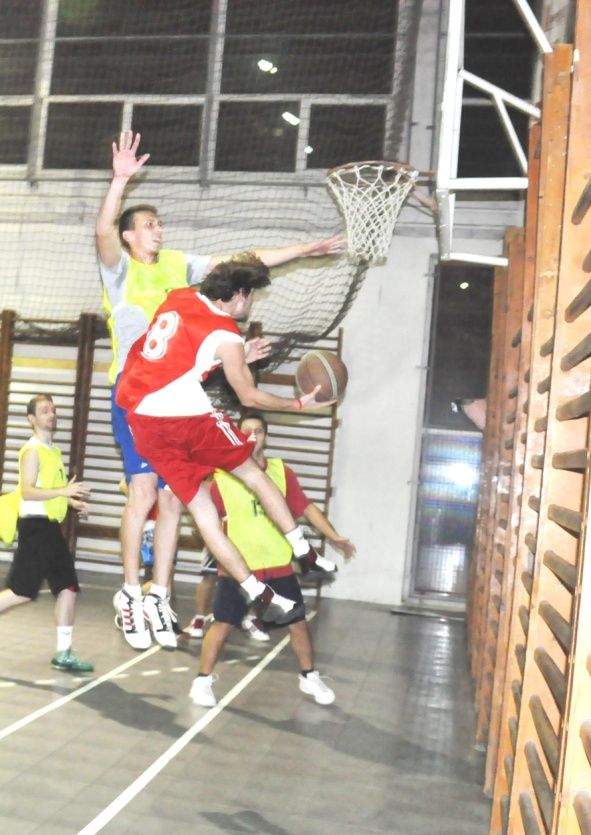               BASCHET            3la307.05.2022ora 10.00                                      SALA DE JOCURI                                         COMPLEXUL SPORTIV U.P.B.Informații : www.sport.upb.ro Facebook: Departamentul de Educație Fizică și Sport-Kinetoterapie UPB Înscrierile se fac pe site-ul play.fiba3x3.com, în limita a 24 de echipe (3+1 rezervă) până la 01.05.2022, ora 16.Componența echipelor poate fi mixtă și poate cuprinde studenți aparținând oricăror facultăți din U.P.B., din toți anii de studii.Competiția se va desfășura conform regulamentului 3la3, disponibil pe www.frbaschet.ro             Coordonator competiţie:Conf. dr. LEONTE NICOLETA